Obec Horní Libchava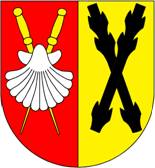  č. p. 60, Horní Libchava, PSČ 471 11IČ: 00555444, ID DS: vwrbjx9e-mail: starosta@hornilibchava.eu, tel.: 487 837 400, 606 035 510Veřejné zasedání Zastupitelstva obce Horní Libchavase koná v pondělí 26. 6. 2023od 17:00 hod.v zasedací místnosti obecního úřadu.Program: Kontrola plnění usnesení zastupitelstvaSchválení závěrečného účtu obce za rok 2022Smlouva o příspěvku na spolufinancování sociálních služeb ORP Česká Lípa  4)     Střet zájmů   5)     Žádost o příspěvek setkání Libchaváků  6)     Pronájem pozemku p.č. 246/3  7)     Volba člena výboru a člena revizní komise DSO Cyklostezka Varhany   8)	  Různé    Dne: 19. 6. 2023Mgr. Jana Löfflerovástarostka obce